9-Б классыБиологияучитель Ганенко Г.С.21.04. - 30.04.2020 г.Календарный план уроков в дистанционной форме.Дополнение у уроку 1.Изучить материал в параграфе 47 с. 118, выяснить какие формы биологического разнообразия выделяют ученые.Дополнение к уроку 2Самостоятельная работаБиологическое разнообразие и пути его сохранения.с. 56 (6 заданий)Дополнение к уроку 3Контрольная работа №4Экосистемы.стр. 61-62Обратная связь vk.com/ganenkogs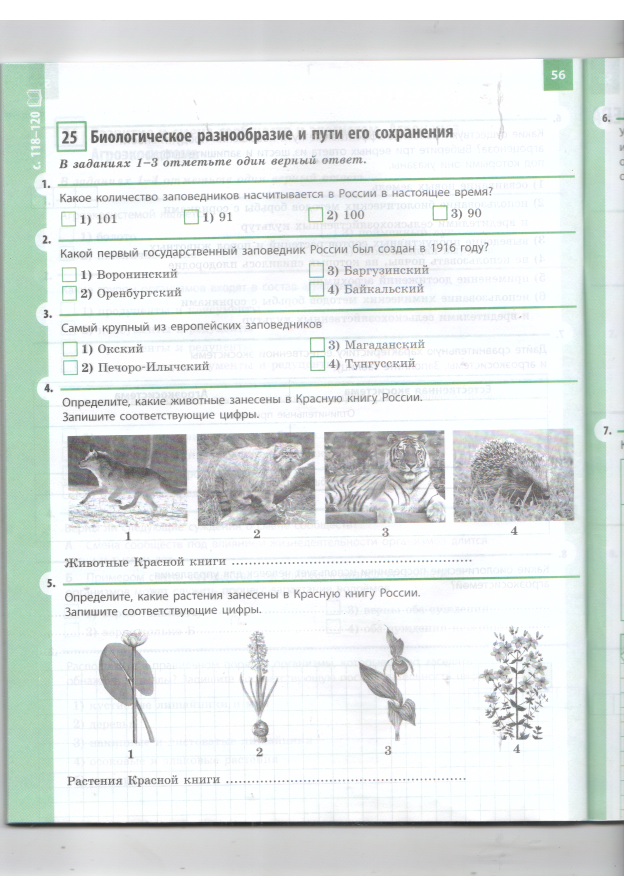 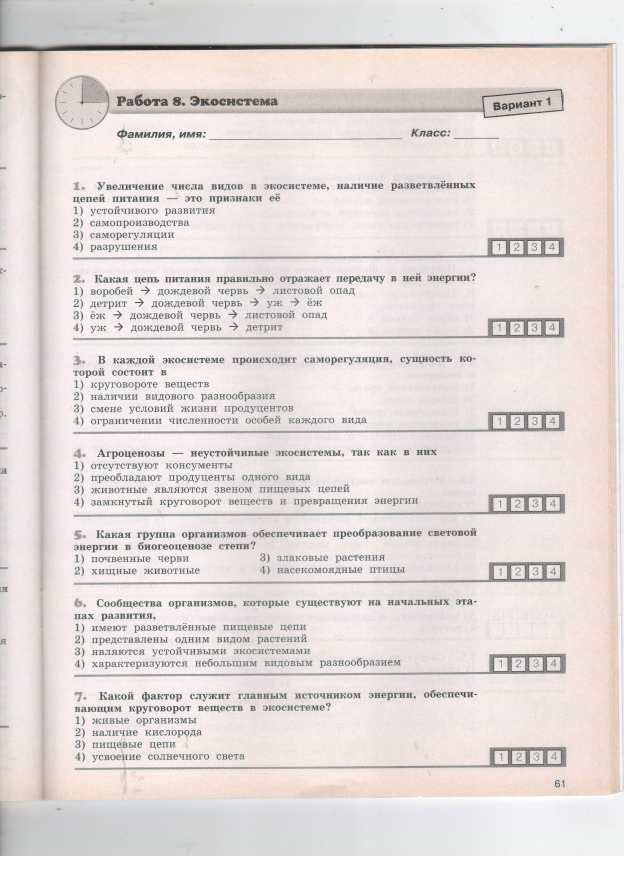 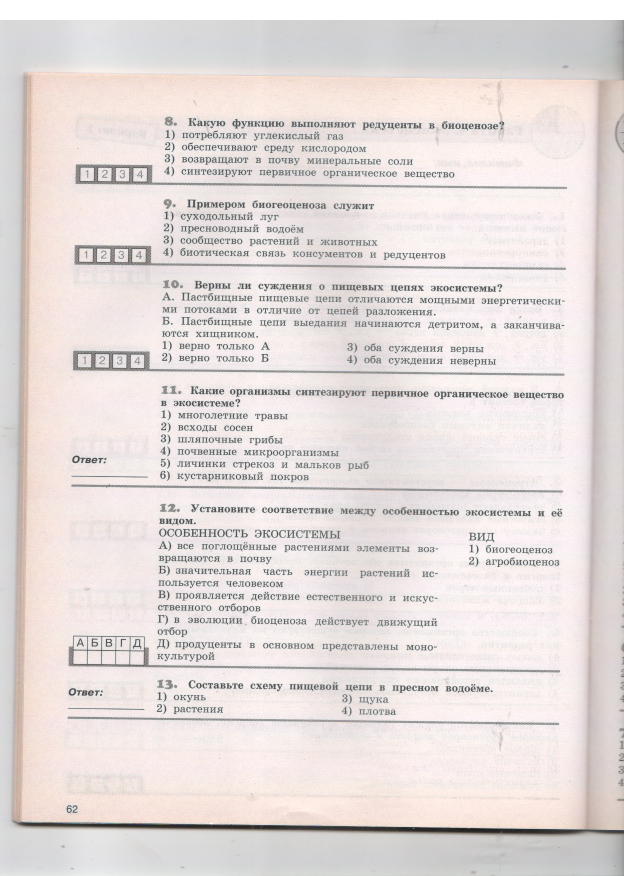 № п/пКлассДата урока по календ. плануТема урокаДата урока в дистанц. формеД/з19Б13.04.Биологическое разнообразие: генетическое, видовое, экосистемное.24.04.Параграф 47 с. 118 учить.29Б17.04.Пути сохранения биологического разнообразия видов.27.04.Параграф 47 с. 118-119 письменно выполнить сам. работу.39Б24.04.Контрольная работа №430.04.Выполнить задания контрольной работы.